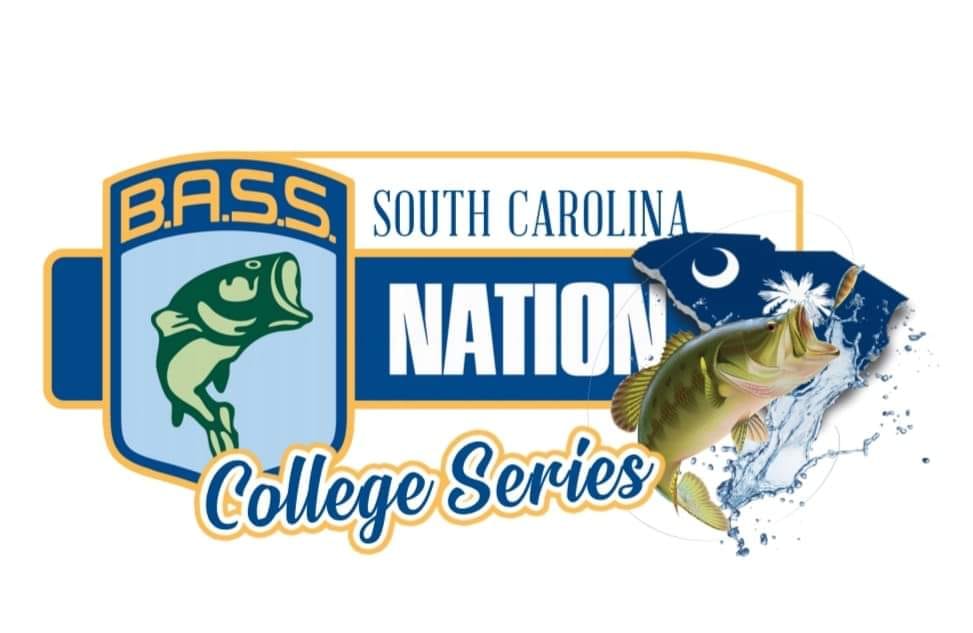 2021-2022TOURNAMENT TRAIL INFO / RULES PACKAGERandy MosleySC BASS NATION PRESIDENTTONY Gray                                                                                               SC BASS NATION YOUTH DIRECTOR (revised 9/3/2021)TRAIL INFO TOURNAMENT RULES: ENTRY FEES:                                                                                                                                                                                                $25 onetime fee per angler SC BASS Membership                                                                                                                                                                                             $25 onetime fee per angler Trail Membership Fee                                                                                                                                                             $60 Tournament Entry fee(includes BF) PER Team                                                                                                                                (Tournament payouts based 80% on 1 for every 10 boats)                                                                                                                                   REQUIRMENTS                                                                                                                                        ACTIVE B.A.S.S. MEMBESHIP REQUIRED                                                                                                                                                                                   ALL College Clubs REQUIRED to have an ACTIVE Bass Nation Team Roster. Team rosters REQUIRED to be submitted to Tournament Trail Director for verification by October 1, 2021                                                                                                                                                             ALL College Clubs RESPONSIBLE for maintaining signed College Angler liability waivers and for verifying REQUIRED boat insurance coverage, Tournament Trail Director has option to assume this responsibility.                                                                                                    ALL College Anglers REQUIRED to be enrolled in school in good academic standing for the entire school year                                                      ALL College Anglers REQUIRED to have signed Liability Waiver & Permission Slips on file with School/Club and/or Tournament Trail.                                                                                                                                                                                                                                                  ALL College Anglers REQUIRED to have an ACTIVE SC Bass Federation Membership to compete in the SC Bass Nation College Series Tournament Trail or advance to the BASSMASTER College National Championship Tournament. SC Bass Federation College Angler Membership is $25 payable on or before September 19,2020.                                                                                                                                                                                                                                     ALL College Anglers REQUIRED to have a valid SC Fishing License.SAFETY                                                                                                                                                 SAFETY IS TOP PRIORITY: College Anglers are RESPONSILBE for operating boat at a safe speed during tournament hours and inspect ALL US Coast Guard APPROVED PFD’s for overall condition, fit & proper use. IF inflatable PFD’s are in use, make sure that the vest is armed and/or charged. NOTE: INFLATABLE STYLE PDF WAIST BELTS ARE NOT ALLOWED.  College Anglers are REQUIRED to be seated with FULLY secured PFD on at ALL times while the combustion engine is in operation. Boat Driver is REQUIRED to have Emergency Ignition Shut-Off Device properly secured to his/her PFD or body while combustion engine is in use. College anglers are RESPONSIBLE for ensuring ALL navigation lights & live wells are in proper working condition.                                                                                                                                                                                                          ALL NO WAKE ZONES MUST BE OBSERVED.FAILURE to comply with safety rules, may penalize or possibly DISQUALIFY a team from competition.BOAT/HP REQUIREMENTS                                                                                                                                          MINUNUM 16’ with steering wheel. Outboard Motor HP can NOT exceed rating as listed on US Coast Guard Maximum Capacity tag inside boat.   ALL boat’s MUST be seaworthy, have working Navigation Lights, Emergency Ignition Shut-Off Device & Live Well.   Boats that do NOT meet these REQUIREMENTS will NOT be launched until issues are corrected!                                                                                                                                         (JON BOATS, TILLER HANDLE ENGINES & STICK STEERING BOATS ARE NOT ALLOWED)INSURANCE REQUIREMENTS                                                                                                                                            MINIMUM $300,000 LIMITED LIABILITY INSURANCE REQUIRED. A copy of insurance REQUIRED to be on file with School/Club or Tournament Trail.  Tournament Officials have sole authority to determine if insurance policies meet 2021-2022 B.A.S.S. LLC requirements.                                                                                                                                                                                                                                   RULES/REGULATIONS                                                                                                                                                                                   ALL 2021-2022 BASSMASTER College Series Rules, SCDNR Fishing Rules/ Regulations & SC Bass Nation College Series Rules apply while competing in any of the SC Bass Nation College Series Tournament.***ALL COLLEGE ANGLERS ARE SUBJECT TO POLYGRAPH TEST***SPORTMANSHIP                                                                                                                                       ALL Tournament Competitors are expected to follow high standards of sportsmanship, courtesy, conversation & boater ethics.                                                                                                          ALL school rules apply during tournaments.                                                                                                                               NO team shall fish within 50 yards in ALL directions of ANY Competitor which is anchored with deployed Power Poles, Talons, Rope & Anchor or with Trolling Motor in use.                                                                                              Hole Sitting by a competitor or non-competitor for the sole purpose of holding the location is NOT allowed and will result in immediate DISQUALIFICATION!CODE OF CONDUCT                                                                                                                                                                             College Anglers,  Coaches, Faculty Members, Family & Friends of Student Anglers shall use their best efforts to demonstrate professionalism & integrity while attending tournament events                                                                                                                                                         (Ref: 2021-2022 BASSMASTER College Series Rule book for complete rule definition)ALCOHOL USE                                                                                                                                                                                                                             COMSUPTION OF ALCOHOL BY ANYONE IS PROHIBITED. THIS INCLUDES IN THE PARKING LOT AFTER THE TOURNAMENT.PROTEST                                                                                                                                          Competitors can ONLY submit an Official Rules Infraction Protest.  Protest MUST be submitted within 15 minutes of the scale closing.   Written detail info which CAN include video and/or photos concerning the protest is accepted.                                                                                                                                                                                                                        ALL protest will be fully reviewed by the Tournament Trail Director and/or his/her Advisory Staff.                                                                                                                                                                                                                                                                          ALL Protest decisions/resolutions are FINAL!TEAM PARTICIPATION                                                                                                                                                                 Team consist of (2) College Student Anglers                                                                                                  College Anglers encouraged to wear Team Jerseys, if available, during tournament hours.                                                                     Substitute partners is NOT allowed, HOWEVER, to maintain team points and to meet BASSMASTER COLLEGE Series National Championship Qualification REQUIREMENTS, College Anglers MUST fish together at least one (1) tournament throughout the 2020-2021 scheduled tournament season. OFF LIMITS                                                                                                                                                                         Tournament waters shall be off limits to ALL Registered College Anglers from official SUNSET Sunday preceding the tournament until official SUNRISE the Friday before tournament. TEAMS MAY NOT SOLICIT INFORMATION FROM ANYONE WHO HAS BEEN ON THE TOURNAMENT WATERS DURING THE OFF-LIMITS PERIOD. Teams may not have the assistance of any non-competitor for the purpose of locating or catching fish during the off-limits period and on the competition day. Any competitor found guilty of violating the off-limits period will have their catch disqualified.OFFICAIL PRACTICE DAY                                                                                                                                                                                   Friday BEFORE scheduled Tournament day, Official SUNRISE to Official SUNSET. NO NIGHT FISHING!OFFICIAL TOURNAMENT HOURS                                                                                                                                       7AM or Safe Light – 3PM                                                                                                                                                                                                     Tournament Officials have the right to delay, shorten or cancel the start of an official tournament due of bad weather or other factors that would endanger the safety of the competitors.TOURNAMENT REGISTRATION                                                                                                                                                                            ONLINE REGISTRATION REQUIRED PER TOURNAMENT.   Tournament Registration begins 14 DAYS prior to the date of the event. ***TOURNAMENT REGISTRATION CLOSES @ 12 MIDNIGHT ON SUNDAY BEFORE ALL TOURNAMENT. ***                                                                                                                                                                                                                                          BLAST OFF ASSIGNMENTS                                                                                                                                                                                                                                                    Set by using the Random Number Generator (RNG) app based on completed online registration.Blast off / Flight Positions & Tournament Info will be posted o on Thursday afternoon BEFORE each tournament on Facebook SC BASS NATION COLEGE SERIES PAGETOURNAMENT MORNING CHECK IN                                                                                                                                                                                               Begins @ 5AM on Tournament morning,                                                                                                                                                                                                                                       ALL teams will be issued a Numbered Boat Float  and/or Numbered Staging Paper.                                                                                                                                  BOAT FLOAT MUST BE TURNED IN AFTER TOURNMAMENT, FAILURE TO TURN WILL RESULT IN LAST STARTING POSITION AT NEXT TOURNAMENT.                                                                                                                                                                                                                                                       NUMBERED Boat Staging papers are for the purpose of boats lining up in numerical order in their perspective flights. Boats not following directions will be sent to the tail end of the blast-off.                                                                                                                                                                                               DOCK PARKING                                                                                                                                                                                                                                                    DO NOT TIE UP TO ANY DOCK!!! Docks are used for loading & unloading of Anglers ONLY. In the mornings, once everyone is onboard, boats must move away from the dock to allow ample use of the dock by other teams for the same purposes.                                                                                            THIS RULE APPLIES TO THE AFTERNOON USE OF DOCK AS WELL! OFFICIAL TOURNAMENT HOURS                                                                                                                                                                                                               7AM or Safe Light – 3PM                                                                                                                                                                                                                                 Tournament Officials have the right to delay, shorten or cancel the start of an official tournament due of bad weather or other factors that would endanger the safety of the competitors.SAFETY MEETING                                                                                                                                                                                                                                                    MANDATORY Rules / Safety Meeting followed by Prayer & National Anthem @ ALL SC BASS NATION YOUTH/COLLEGE Tournaments. BLAST OFF PROCEDURE                                                                                                                                                       ALL boats MUST be staged in flight area based on blast off positions. ALL Flights will consist of 30 boats.Tournament Coordinator will conduct blast off procedures at which time ALL boats MUST drive by at NO WAKE speed either by the dock or Blast Off Boat to verify ALL Safety Requirements & Live Well is working properly. Boats that do NOT meet these REQUIREMENTS will NOT be launched until ALL issues are corrected!BLAST OFF MININUM 50 YARDS FROM DOCK, BLAST OFF BOAT OR NO WAKE BOUYS THAT MAY BE IN PLACE TOURNAMENT CREEL                                                                                                                                                                                                                                                                                                                                                                                            College Series Division - 5 Fish Limit per Boat                                                                                                                                                                              College Series Division should not possess more than 5 fish at any given time during tournament hours.                                                                    Extra fish MUST be culled immediatelyALL fish must be largemouth, spotted, redeye or small mouth bass that are a MININUM of 12 inches in length, UNLESS the lake length is longer per SCDNR, i.e., 14” on Murray, Greenwood, Marion or Lake Moultrie. Fish will be measured with mouth closed and tail fanned, not pinched on a golden rule.                                                                                                                                                                         College Anglers are encouraged to check their fish for legal length BEFORE placing in Live Well.All fish must be caught on artificial lures, and anglers may only use one rod at a time. ALL fishing REQUIRED to be performed inside the boat. Student Anglers are not permitted to exit the boat to advance in position to cast or land a fish.Trolling is not permitted.DEAD FISH RULE                                                                                                                                                                                                Dead fish CANNOT be culled. Dead fish MUST be kept and weighed in as part of the tournament fish limit. A 4-ounce penalty (4 oz. = .25) for each dead fish will be assessed. This penalty WILL also apply to big fish, in the event the big fish is deceased.PIERCING CULL TAGS                                                                                                                                                                                      NOT allowed per 2020-2021 BASSMASTER College Series Rules.  Penalty for use of piercing type cull tags is loss of that fish from daily creel.TOURNAMENT AFTERNOON CHECK IN                                                                                                                                                                                 AFTERNOON TOURNAMENT CHECK IN WILL ALWAYS BE AT THE RED HOLDING TANK TENT.  A Staff member will be set up at a table for College anglers to turn in their boat floats at which time they be notified of their OFFICAL check in time that is recorded.  College Anglers are REQUIRED to have adequate water level in their bags to completely cover the fish while transporting fish to the check in area. Transporting fish WITHOUT water bag is UNACCEPATBLE and will be addressed with Anglers & Team Coaches. College Anglers are encouraged to check their fish for legal length BEFORE submitting fish to be weighed. Student Anglers CAN request a courtesy measurement check on a fish WITHOUT penalty.                                                                                                                                                                              ALL UNDERSIZE FISH SUBMITTED FOR WEIGH IN WILL BE DISQUALIFIED AND THE TEAM WILL BE GIVEN A 1 POUND PENALTY PER FISH.Once College Anglers have checked in, they are REQUIRED to get in line to have fish officially measured, placed into a mesh bag, and get mesh bag into the holding tanks.  NO College Angler will be allowed to leave the holding tank area once they have checked in until they have been called to the stage for official Weigh In. THIS CHECK IN PROCEDURE IS BEING IMPLEMENTED TO PROTECT THE WELL BEING OF THE FISH TO MAKE SURE EVERY EFFORT TO GET THEM SAFELY BACK INTO THE WATER TO BE CAUGHT ANOTHER DAY. NO TRAILERING OF BOATS ALLOWED BEFORE WEIGH IN UNLESS TOURNAMENT DIRECTOR/ COORDNITAOR MAKES ACCOUNCEMENT BEFORE THE START OF ANY SC HIGH SCHOOL BASS CHALLENEG TOURNAMENT! ALL College Anglers REQUIRED to Check In as outlined below.  FLIGHT #1 Boat 1-30       REQUIRED CHECK TIME 3PM               	(301PM LATE PENALTY BEGINS / 315PM DQ)FLIGHT #2 Boat 31-60     REQUIRED CHECK IN TIME 315PM     	(316PM LATE PENALTY BEGINS / 330PM DQ)FLIGHT #3 Boat 61-90     REQUIRED CHECK IN TIME 330PM    (331PM LATE PENALTY BEGINS /  345PM DQ)FLIGHT #4 Boat 91-120   REQUIRED CHECK IN TIME 345PM     	 (346PM LATE PANALTY BEGINS / 4PM DQ)EARLY WEIGH IN                                                                                                                                                                                                                                                           As part of our ongoing efforts to take care of the fish, the scales will open @ 12 noon for any team that has live well troubles or for anyone that needs to leave the tournament early. HOLDING TANK                                                                                                                                                                                                                                              WHEN AVAILABLE, ALL fish once checked in, weighed in & photos are taken, ALL fish become property of the tournament trail and will be placed into a holding tank for later release after the tournament. IF tank trailer is NOT available, College anglers will release fish back into water.   PHOTOS                                                                                                                                                                       AFTER each team has weighed in their fish, a designated photo area will be set up for photo purposes. EMERGENCY CONTACT                                                                                                                                                                                                                If an emergency occurs, College Angler should call 911 first, and then notify SC BASS NATION YOUTH DIRECTOR Director, Tony Gray @ 803-534-1720.  POINTS SYSTEM                                                                                                                                                                                                         College Series Division will use a 250-point system for each tournament. First place will be awarded 250 points, second place 249, and so on. Teams participating but not weighing any fish will be awarded last place points minus 10. There are NO drop tournaments. BASSMASTER COLLEGE NATIONAL CHAMPIONSHIP TOURNAMENT                                                                                 Season ending points will be used to award the 2021 BASSMASTER COLLEGE SERIES NATIONAL CHAMPIONSHIP TOPURNAMENT based on season ending participation, 1 spot for every 50 Teams SC BASS NATION COLLEGE SERIES 2 DAY STATE CHAMPIONSHIP                                                                                                                             Open to ALL Paid College Anglers that have an ACTIVE SC Bass Federation membership including the REQUIRED Tournament Trail Paid College Angler Membership.   TOURNAMENT RESULTS                                                                                                                                                                                      TOURNAMENT RESULTS ARE CONSIDERED UNOFFICIAL UNTIL ALL PENALITIES (DEAD FISH & CHECK IN TIME) IS REVIEWED AND DOCUMENTED.                                                                                                                                                                                                                              FINAL TOURNAMENT RESULTS WILL BE POSTED ON MONDAY AFTERNOON AFTER EACH TOURNAMENT. TIE BREAKER                                                                                                                                                                                                          Total Tournament Season weight breaks Championship Points tie.                                                                                                                                             Total Tournament weight breaks BIG FISH tie                                                                                                                                                                                       BIG FISH breaks tournament weight tie                                                                                                                                                                                           IN case of TOTAL tournament weight & BIG Fish weight tie, then LOWEST blast off position breaks the tie.RULES VIOLATION                                                                                                                                                                                                                                          Violation of a tournament rule by any College Angler may result in weight loss, the loss of weight up to a particular time in the tournament day (eligible for a restart), loss of weight for the entire day, disqualification for the entire tournament or, in an extreme circumstance, ineligibility to participate in future events. If a team is disqualified from a tournament their weight will be recorded as 0 lb. However, they will still receive tournament points as if they had just caught no fish. If the director feels that their violation was a willful attempt to gain an unfair advantage or to intentionally cheat, the Tournament Director has the right to refuse entry from that team or team members in the future and will inform all members of the situation.NOTICE                                                                                                                                                                                                                                                                Any interpretation, questions, or concerns regarding these rules should be brought to the attention of the SC BASS NATION YOUTH DIRECTOR, Tony Gray. All decisions by the Director & Staff are FINAL!By signing the Official LIABILITY Form, I acknowledge ,I have willingly  read, understand and will abide by the rules associated with competing in the SC BASS NATION COLLEGE SERIES RULES  and I hereby release SC BASS NATION COLLEGE  SERIES TOURNAMENT TRAIL, its officers, sponsors, hosts, employees and anyone working in association with them from any damages, injuries, or death that may occur as a result of competing in these events, whether by negligence of the said parties or otherwise to the fullest extent of the law.NOTE                                                                                                                                                                                                                                                   No one is allowed to set up to sell food or any type of merchandise WITHOUT written APPROVAL from SC BASS NATION YOUTH DIRECTOR, Tony Gray.  This applies to ALL Tournament locations. 2020-2021                                                                           TOURNAMENT SCHEDULESEPTEMBER 25, 2021                                                                                                                                                                              LAKE HARTWELL @ GREENPOND LANDING(PHANTOM OUTDOORS “OPEN” INVITATIONAL)                                                                                                                                                                        OCTOBER 16, 2021                                                                                                                                                                                    LAKE MARION / MOULTRIE @ BLACKS CAMPNOVEMBER 13, 2021                                                                                                                                  LAKE WYLIE @ BUSTER BOYD BOAT RAMP                                                                                                                                                                                     DECEMBER 3 & 4, 2021 COOPER RIVER @ REMBERT C DENNIS LANDING                                                                                                                                                                                 COVID-19 Recommendations for Attendance of EventsCoronavirus, COVID-19, has been declared a worldwide pandemic by the World Health Organization and other various medical authorities. The SC BASS NATION COLLEGE SERIES, sponsoring agencies, and those conducting tournaments CANNOT GUARANTEE that you will not become infected with COVID-19 or any other diseases while attending a scheduled event.  Further, you acknowledge that attendance of ANY SC BASS NATION COLLEGE SERIES events is voluntary & could increase your risk of contracting COVID-19 or other diseases.  SAFETY is the ULTIMATE goal of our Student Anglers, Boat Captains, Staff & guest during ALL SC BASS NATION COLLEGESERIES events, therefore, in accordance with Federal, State, and/or county municipal health guidelines, the SC BASS NATION COLLEGE SERIES Director has set the following guidelines in an effort to keep everyone safe while attending scheduled events based on CDC,WHO & other medical agencies.The IMMEDIATE Check In & Weigh In area’s will be marked off allowing ONLY essential participates known as College Anglers & Staff to be within the boundaries maintaining the REQUIRED 6’ social distancing rules.  ALL others, known as non-essential will be REQUIRED to stay outside of the immediate Check In & Weigh In areas.  If you have been sick with COVID 19 or experienced symptoms at least 14 days leading up to a scheduled tournament, you are requested stay home. Anyone that has had COVID 19 or experienced symptoms must be medically cleared to be able to participate in the upcoming tournament.Nose & Mouth coverings are REQUIRED to be worn during morning check in, afternoon check in & weigh ins.  College Anglers and Tournament Staff are responsible for their own nose and mouth coverings (buffs are acceptable nose and mouth coverings).Holding tanks set up so that there can be two teams per tank and no more than ten teams in the holding tank area at any time.Holding tanks will be set up on the release side of the trailer will be separated to ensure adequate distance is provided while waiting to take pictures and release fish.Spectators will be allowed to set up tents. It will be the responsibility of the respective teams, coaches, and staff to hold all anglers and spectators to the MANDATED social distancing guidelines. It is vital that we have no large gatherings during the event.Wash and/or use hand sanitizer frequently.Electronic tournament registration will be set up to eliminate paperwork handlingTeams will be FREQUIRED to place ALL tournament paperwork & tournament entry fees in a marked envelope & placed in a predetermined collection receptacle during morning check in.Reduce the number of boats per flight to 20, checking in every 15 minsClean key floats before and after useCall teams to weigh in in groups of 10Sterilize mesh weigh in bags between uses before, during, and after the tournament2021-2022 School Entry Form                                                                  School/Club Name: ____________________________________________________School Mascot: _______________________________________________________School Address: ______________________________________________________School/Club Advisor’s Name & Signature: ______________________________________School/Club Advisor’s Email: ________________________________________________School/Club Advisor’s Phone #: ______________________________________________Bass Team Coach Name & Signature: ___________________________________________Bass Team Coach Email: ____________________________________________________Bass Team Coach Phone #: __________________________________________________We the undersigned, submit our School Entry Form with the SC BASS NATION COLLEGE SERIES and agree to the objectives, purpose & rules as outlined in the 2020-21 SC BASS NATION COLLEGE SERIES Rules/Info Package. For more info, Please Contact, Tony Gray, SC BASS NATION Youth Director @ (803) 534-1720 or via email @ scyouthdirector@gmail.comSC Youth Director, PO BOX 361, Orangeburg, SC 29116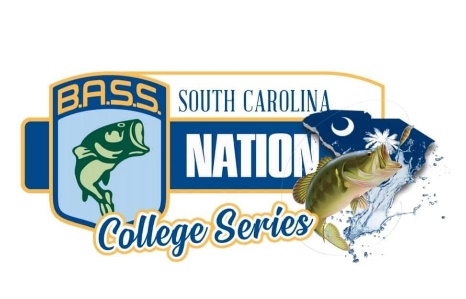 2020-2021College Angler Tournament Trail Liability Waiver Release FormSCHOOL: _________________________________________________________________________________ All College Anglers must sign this Release of LiabilityParticipant Release of Liability – Read Before Signing In consideration for permission to voluntary participate in tournaments, events, programs & related activities conducted by SC BASS NATION COLLEGE SERIES TOURNAMENT TRAIL, I acknowledge, appreciate, and agree that: 1. The risk of injury, disability, death, loss or damage to my person or property from the activities involved in this program is significant, including the potential for permanent paralysis and death, and while particular rules, equipment and personal discipline may reduce this risk, the risk of serious injury does exist, and, 2. I have been advised and have had the opportunity to seek legal counsel with respect to the legal effect of this document; and, 3. I KNOWINGLY AND FREELY ASSUME ALL RISKS REFFERRED TO ABOVE, BOTH KNOW AND UNKOWN, EVEN IF ARISING FROM THE NEGLIGENCE OFSC BASS NATION COLLEGE SERIES TOURNAMENT TRAIL , THEIR OFFICERS, OFFICIALS,  BOAT CAPTAINS, OTHER PARTICIPANTS, AND SPONSORING AGENCIES, SPONSORS, ADVERTISERS, AND IF APPLICABLE, OWNERS AND LESSORS OF PREMISES AND PROPERTY USED TO CONDUCT THE EVENT (“RELEASSES”) OR OTHERS, AND ASSUME FULL RESPONSIBILITY FOR RISKS ARISING FROM MY PARTICIPATION; AND, 4. I willingly agree to comply with the terms and conditions for participation. If, however, I observe any unusual significant hazard during my presence or participation, I will remove myself from participation and bring such to the immediate attention of the nearest official, and, 5. I, FOR MYSELF AND ON BEHALF OF MY HEIRS, ASSIGNS, PERSONAL REPRESENTATIVES AND NEXT OF KIN, HEREBY RELEASE, INDEMNIFY, AND HOLD HARMLESS RELEASEES, WITH RESPET TO ANY AND ALL INJURY, DISABILITY, DEATH. OR LOSS OR DAMAGE TO PERSON OR PROPERTY, WHICH I SUFFER OR WHICH I AM FOUND TO HAVE CAUSED IN WHOLE OR IN PART BY MY NEGLIGENCE OR INTENTIONAL MISCONDUCT, WHETHER ARISING FROM THE NEGLIGENCE OF THE RELEASEES, OR OTHERWISE, TO THE FULLEST EXTENT PERMITTED BY LAW. I HAVE READ THIS RELEASE OF LIABILITY AND ASSUMPTION OF RISK, AGREEMENT AND THE ATTACHED RULES. I FULLY UNDERSTAND THE TERMS AND UNDERSTAND THAT I HAVE GIVEN UP SUBSTANTIAL RIGHTS BY SIGNING THIS RELEASE, AND SIGN IT FREELY AND VOLUNTARILY. PUBLICITY: In consideration for permission to voluntarily participate in the tournaments, events, programs and related activities conducted by the , SC BASS NATION COLLEGE SERIES TOURNAMENT TRAIL I (“Participant”) hereby grant to SC BASS NATION COLLEGE SERIES TOURNAMENT TRAIL   their assignees and/or licenses (collectively “Sponsors” including television production companies contracted by the SC BASS NATION COLLEGE SERIES TOURNAMENT TRAIL   the unconditional right to use my name, voice, photographic likeness, biographical information, fishing tips and/or instructions in any medium whatsoever, including but not limited to video/audio productions, merchandising, promotions, articles, and/or press releases, in connection with SC BASS NATION COLLEGE  SERIES TOURNAMENT TRAIL. tournaments, events, programs, and related activities conducted by SC BASS NATION COLLEGE SERIES TOURNAMENT TRAIL without restriction as to changes or alterations from time to time. I understand that I will not be entitled to receive any royalties or other compensation in connection with such use. If Participant wins any event, the Participant’s name, likeness, and biographical information may be used in connection with advertising and promotion. The Participant’s specifically consents and agrees to such use without restriction as to changes or alterations from time to time, and further understands and agrees that any use will be without payment of any royalties or any additional compensation to Participant. The Participant signifies by his/her signature below that he or she has read and understand the foregoing provisions.________________________________	         __________ 	      ___________________________ BASS MEMBERSHIP		      	  	AGE 	    	             DATE_______________________________________________ 	_________________________________________ PRINT PARTICIPANT’S NAME HERE 					PHONE# __________________________________________________________________________________________________________________   HOME ADDRESS						 			                                                                                               EMAIL: ____________________________________________________________________________________________________________  ______ $25 2022 SC BASS FEDERATION COLLEGE ANGLER MEMBERSHIP   ______ $25 2022 SC BASS NATION COLLEGE TRAIL ANGLER MEMBERSHIP                                                             